宜蘭縣111學年度學校實施戶外教育計畫子計畫二-1：學校實施戶外教育方案申請表承辦人：　　　　　　 　　主任：　　　 　　　　　校長：宜蘭縣玉田國民小學辦理戶外教育可行性及風險評估表戶外教育可行性評估：註：本表由評估人依主觀意識填記，僅供辦理校外戶外教育活動可行性評估之檢核參考，非關決策之依據。宜蘭縣玉田國小辦理戶外教育風險評估表：註：本表僅供辦理校外戶外教育活動可能風險之檢核參考，非關決策之依據。附件二宜蘭縣玉田國民小學辦理戶外教育活動程序檢核表活動名稱或地點：                            實施日期：    月    日※本表請自申辦活動即開始依執行實況填記。教育部國民及學前教育署補助計畫項目經費表(子計畫二-1)宜蘭縣辦理戶外教育實施計畫學校申請案審查作業表（子計畫二-1）承辦人：                主任：                  校長：審核小組委員：申請學校申請學校玉田國小玉田國小玉田國小計畫名稱計畫名稱隧道探索尋古勝˙大里天公佑眾生隧道探索尋古勝˙大里天公佑眾生隧道探索尋古勝˙大里天公佑眾生課程實施地點課程實施地點跨縣市， 新北市地點：新北市貢寮區(草嶺古道)無跨縣市地點：(請填列鄉鎮及場域名稱)跨縣市， 新北市地點：新北市貢寮區(草嶺古道)無跨縣市地點：(請填列鄉鎮及場域名稱)跨縣市， 新北市地點：新北市貢寮區(草嶺古道)無跨縣市地點：(請填列鄉鎮及場域名稱)課程屬性課程屬性☐搭配部定課程延伸實施，結合領域、單元：屬於校訂課程設計規劃，校訂課程名稱：玉田好野人☐搭配部定課程延伸實施，結合領域、單元：屬於校訂課程設計規劃，校訂課程名稱：玉田好野人☐搭配部定課程延伸實施，結合領域、單元：屬於校訂課程設計規劃，校訂課程名稱：玉田好野人課程實施類型課程實施類型生態環境  人文歷史  山野探索  ☐休閒遊憩☐社區走讀  ☐場館參訪  ☐職涯教育  ☐水域活動生態環境  人文歷史  山野探索  ☐休閒遊憩☐社區走讀  ☐場館參訪  ☐職涯教育  ☐水域活動生態環境  人文歷史  山野探索  ☐休閒遊憩☐社區走讀  ☐場館參訪  ☐職涯教育  ☐水域活動課程實施單位課程實施單位班級 班群 學年班級 班群 學年班級 班群 學年課程是否搭配外部協作師資(請逐一詳列所屬單位及姓名)課程是否搭配外部協作師資(請逐一詳列所屬單位及姓名)☐是   (協作師資所屬單位及姓名：                          )否☐是   (協作師資所屬單位及姓名：                          )否☐是   (協作師資所屬單位及姓名：                          )否計畫計畫目標一、善用縣內校外教學模組資源，落實戶外教育真諦。二、強化在地環境與孩子的連結，重視體驗課程實踐。三、鼓勵師生走出戶外實際體驗，達成全人教育目標。四、引領師生對戶外環境之共鳴，培養愛鄉愛土情懷。一、善用縣內校外教學模組資源，落實戶外教育真諦。二、強化在地環境與孩子的連結，重視體驗課程實踐。三、鼓勵師生走出戶外實際體驗，達成全人教育目標。四、引領師生對戶外環境之共鳴，培養愛鄉愛土情懷。一、善用縣內校外教學模組資源，落實戶外教育真諦。二、強化在地環境與孩子的連結，重視體驗課程實踐。三、鼓勵師生走出戶外實際體驗，達成全人教育目標。四、引領師生對戶外環境之共鳴，培養愛鄉愛土情懷。計畫落實SDGS指標SDG 15 保育陸域生態SDG 15 保育陸域生態SDG 15 保育陸域生態計畫對應九年一貫能力指標(5~6年級適用)社1-3-1 瞭解生活環境的地方差異，並能尊重及欣賞各地的不同特色。社1-3-3 了解人們對地方與環境的認識與感受有所不同的原因。社4-3-2 列舉人類社會中出現過的主要宗教活動、類別及信念。健4-2-1 了解有助體適能要素促進的活動，並積極參與。健7-2-5 體認人類是自然環境中的一部分，並主動關心環境，以維護、         促進人類的健康。社1-3-1 瞭解生活環境的地方差異，並能尊重及欣賞各地的不同特色。社1-3-3 了解人們對地方與環境的認識與感受有所不同的原因。社4-3-2 列舉人類社會中出現過的主要宗教活動、類別及信念。健4-2-1 了解有助體適能要素促進的活動，並積極參與。健7-2-5 體認人類是自然環境中的一部分，並主動關心環境，以維護、         促進人類的健康。社1-3-1 瞭解生活環境的地方差異，並能尊重及欣賞各地的不同特色。社1-3-3 了解人們對地方與環境的認識與感受有所不同的原因。社4-3-2 列舉人類社會中出現過的主要宗教活動、類別及信念。健4-2-1 了解有助體適能要素促進的活動，並積極參與。健7-2-5 體認人類是自然環境中的一部分，並主動關心環境，以維護、         促進人類的健康。計畫對應12年國教核心素養、學習重點(1~4及7~9年級務必使用)領域核心素養健-E-A1 具備良好的生活習慣，促進身心健全發展，並認識個人特質，發展生命潛能。社-E-A2 具備探索問題的思考能力，並透過體驗與實踐處理日常生活問題。綜-E-C2 具備理解他人感受，樂於與人互動，並與團隊成員合作之素養。計畫對應12年國教核心素養、學習重點(1~4及7~9年級務必使用)學習內容健-Bc-Ⅰ-1 各項暖身伸展動作。健-Ca-Ⅰ-1 生活中與健康相關的環境。健-Fb-Ⅰ-1 個人對健康的自我覺察與行為表現。健-Bc-Ⅱ-1 暖身、伸展動作原則。健-Ca-Ⅱ-1 健康社區的意識、責任與維護行動。計畫對應12年國教核心素養、學習重點(1~4及7~9年級務必使用)學習表現健-2c-Ⅰ-1 表現尊重的團體互動行為。健-2c-Ⅰ-2 表現認真參與的學習態度。健-4d-Ⅰ-1 願意從事規律身體活動。健-2c-Ⅱ-2 表現增進團隊合作、友善的互動行為。計畫計畫要點一、實施地點：舊草嶺隧道大里天公廟。二、辦理時間：預計111年11月份辦理。三、實施對象：本校一至六年級所有師生。四、參與人數：100 人 (學生 76人、教師 11人、家長13人)五、任務分工：六、風險評估與安全管理機制：    「安全是戶外教育成功的基礎」戶外教育鼓勵大家走出去真實的世界學習，藉此學會承擔風險、評估危險因子，做好安全防護並懂得保護自己、他人與環境；但在學習階段，為了讓大眾能走出課室外，如何在真實的戶外環境中快樂地學習，必須透過有效的風險管理與評估機制，確保安全。本校戶外教育自主學習課程試辦計畫安全風險管理機制如下：（一）活動前的風險評估和安全整備：行前檢整作業1、人力組織：玉田國小戶外教育推動小組(如上任務分工表)2、風險管理成員建檔：本次參與成員有家長、全校師生，學童身心狀況平日皆建檔，行前確認身體狀況，攜帶必備藥品與健保卡。（1）行前準備：此行教學活動地點為舊草嶺隧道、大里天公廟。（2）行前教育：共同閱覽林道守則暨管制事項，指導團隊應行規範。（3）場地會戡：透過行政窗口連繫確認古道、廟宇、交通路線。（4）評估檢核：以(附件一)進行戶外教育可行性及風險評估。（5）突發狀況：遇不可抗力的天災等因素，先行說明處置方式。（二）活動中的風險預防和安全維護：團隊紀律作業1.出發前依本校辦理戶外教育活動程序檢核表(附件二)完成檢核。2.遇緊急狀況，即刻與家長、學校聯繫，並依規定通報。3.傷害發生時，於第一時間進行適當處置。4.運用緊急救難裝備，並視傷害狀況決定是否送醫。一、實施地點：舊草嶺隧道大里天公廟。二、辦理時間：預計111年11月份辦理。三、實施對象：本校一至六年級所有師生。四、參與人數：100 人 (學生 76人、教師 11人、家長13人)五、任務分工：六、風險評估與安全管理機制：    「安全是戶外教育成功的基礎」戶外教育鼓勵大家走出去真實的世界學習，藉此學會承擔風險、評估危險因子，做好安全防護並懂得保護自己、他人與環境；但在學習階段，為了讓大眾能走出課室外，如何在真實的戶外環境中快樂地學習，必須透過有效的風險管理與評估機制，確保安全。本校戶外教育自主學習課程試辦計畫安全風險管理機制如下：（一）活動前的風險評估和安全整備：行前檢整作業1、人力組織：玉田國小戶外教育推動小組(如上任務分工表)2、風險管理成員建檔：本次參與成員有家長、全校師生，學童身心狀況平日皆建檔，行前確認身體狀況，攜帶必備藥品與健保卡。（1）行前準備：此行教學活動地點為舊草嶺隧道、大里天公廟。（2）行前教育：共同閱覽林道守則暨管制事項，指導團隊應行規範。（3）場地會戡：透過行政窗口連繫確認古道、廟宇、交通路線。（4）評估檢核：以(附件一)進行戶外教育可行性及風險評估。（5）突發狀況：遇不可抗力的天災等因素，先行說明處置方式。（二）活動中的風險預防和安全維護：團隊紀律作業1.出發前依本校辦理戶外教育活動程序檢核表(附件二)完成檢核。2.遇緊急狀況，即刻與家長、學校聯繫，並依規定通報。3.傷害發生時，於第一時間進行適當處置。4.運用緊急救難裝備，並視傷害狀況決定是否送醫。一、實施地點：舊草嶺隧道大里天公廟。二、辦理時間：預計111年11月份辦理。三、實施對象：本校一至六年級所有師生。四、參與人數：100 人 (學生 76人、教師 11人、家長13人)五、任務分工：六、風險評估與安全管理機制：    「安全是戶外教育成功的基礎」戶外教育鼓勵大家走出去真實的世界學習，藉此學會承擔風險、評估危險因子，做好安全防護並懂得保護自己、他人與環境；但在學習階段，為了讓大眾能走出課室外，如何在真實的戶外環境中快樂地學習，必須透過有效的風險管理與評估機制，確保安全。本校戶外教育自主學習課程試辦計畫安全風險管理機制如下：（一）活動前的風險評估和安全整備：行前檢整作業1、人力組織：玉田國小戶外教育推動小組(如上任務分工表)2、風險管理成員建檔：本次參與成員有家長、全校師生，學童身心狀況平日皆建檔，行前確認身體狀況，攜帶必備藥品與健保卡。（1）行前準備：此行教學活動地點為舊草嶺隧道、大里天公廟。（2）行前教育：共同閱覽林道守則暨管制事項，指導團隊應行規範。（3）場地會戡：透過行政窗口連繫確認古道、廟宇、交通路線。（4）評估檢核：以(附件一)進行戶外教育可行性及風險評估。（5）突發狀況：遇不可抗力的天災等因素，先行說明處置方式。（二）活動中的風險預防和安全維護：團隊紀律作業1.出發前依本校辦理戶外教育活動程序檢核表(附件二)完成檢核。2.遇緊急狀況，即刻與家長、學校聯繫，並依規定通報。3.傷害發生時，於第一時間進行適當處置。4.運用緊急救難裝備，並視傷害狀況決定是否送醫。計畫實施內容一、課程計畫（一）課程架構本校從願景、教育目標、教學活動以至本位課程之建構圖像如下：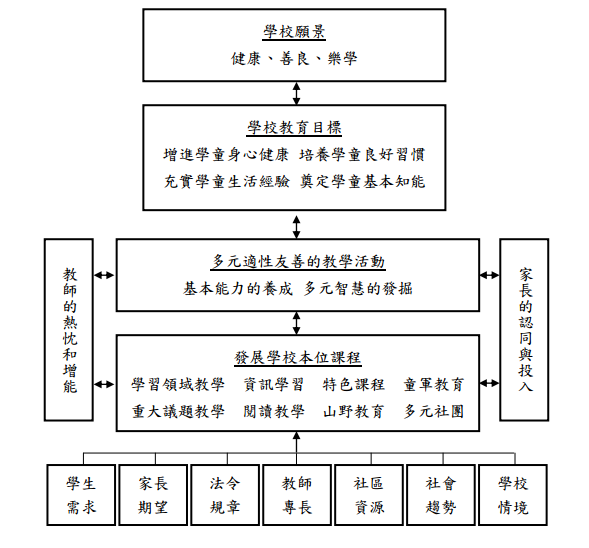     在學校本位課程中，可發現童軍教育及山野教育是非常關鍵之一環，此次計畫之執行亦緊扣此部分來實施。（二）設計理念   「學生的學習不應只局限於教室裡，課程必須能延伸到戶外」及「讓校園的各角落都能成為學習教室」，為符應這樣的理念，並結合「宜蘭即是一座大教室」之概念，玉田國小無論在校園各學習角落整體規劃或在地課程的設計上，均融入了「戶外教育」的理念。本校為擴大課程之分享，亦建構了「身、心、手、眼」的全方位課程設計，達成均衡發展的全人教育目標。這樣的理念即是希望將學習場域擴大至戶外，讓學生能體驗大自然的奧妙。另外，藉由這過程，期待能讓「宜蘭囝仔」能在最自然、多元的情境中培養良好的品格與生活態度，讓孩子能全面充分參與，透過系統性課程體驗的潛移默化，讓孩子們在活動中體悟服務的精神，重視團隊合作與榮譽，建立良善的品格與生活態度。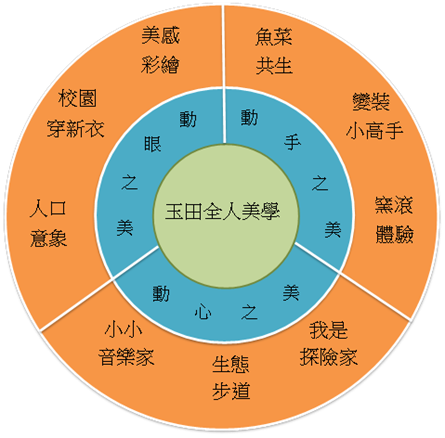     此次的計畫執行，亦呼應玉田全人美學架構中「探索」、「生態步道」及「動眼之美」之內涵，期待從草嶺古道的自然環境探索、芒草季生態觀察及大里天宮廟、宗教文化之體驗，讓孩子更擴大視野，進而愛護自己的故鄉，能為美好的故鄉環境而努力。二、教學流程表：三、活動設計(一)課前準備：1.在本校課程架構基礎下，適度運用本縣校外教學模組之資源，將可資利用之資源做一番檢視，並透過教師間充分的討論，決定走讀之路線。配合校訂課程，走讀山林與社區，帶領孩子踏查社區環境之自然、生態、產業，透過自然環境的摸索、生態系統的探查、產業結構的認識，明瞭社區的各個面向，並透過此次戶外教育的機會跨出玉田社區，比較家鄉與其他地區的差異。2.依各處組織充分分工，開始進行各項事務之準備（詳如前述任務分工）。3.學生—戶外教育自主學習課程之學習任務：（一）師生參與感之提升：1.師生共同思索相關參觀場域，並利用便條貼寫下後，一起討論最貼近主題的地點。2.上網搜尋參觀場域的相關資料，例如場域的內容、導覽時間、學習資源等等。3.透過網路上查到的場域電話，打去詢問場域導覽的相關事宜，例如導覽內容等等。4.使用google map 查詢場域的距離與通車時間，以規劃相關行程、時間和動線。（二）行前分組：1.規劃分組報告主題。2.依據口頭報告分組，於出發前準備好發表內容與海報，以小組合作方式進行學習。(二)課中教學：【活動一】草嶺古道─快樂向前行  行前影片簡介草嶺古道，「草嶺」之名得自海拔較高處道旁山嶺芒草生長茂盛，細細觀察便能發現大自然的驚喜。【活動二】大里天公廟的遊歷—神明認識與巡禮  放  事先申請之專業導覽員進行包含大里天公廟簡介（地理位置介紹、歷史沿革及各殿簡單介紹）、天公廟的神明認識（主祀神明介紹、各殿神明介紹及故事介紹）及天宮廟巡禮（建築特色欣賞、其地背山面海，風景偉麗，為蘭陽勝境第一）。備註：1.實際行程之實施，請老師掌握此次活動之教學重點。2.參訪過程師生安全之充分掌握，讓師生快快樂樂出門，平平安安回校。3.重視學生參訪過程對於環境的感受、體驗，也強調團體參與的紀律。4.草嶺古道之探索設施鼓勵學生參與，但不做強迫，讓身心靈達到自然放鬆的境界。課後反思與評量：1.老師運用多元的方式能充分瞭解學生在此次活動的收穫與感受。2.老師做簡易之「教學歷程與省思」表，並透過各領域之討論會議來分享。3.透過草嶺古道課程之體驗，進一步審視本校課程之整體架構與實施狀況，並做可能之檢討與修正。後續延伸課程：完成學習單、日記或心得並能做分享。相關參考教材網址：1.草嶺古道 https://zh.wikipedia.org/wiki/%E8%8D%89%E5%B6%BA%E5%8F%A4%E9%81%932. 草嶺古道 - 東北角暨宜蘭海岸國家風景區https://www.necoast-nsa.gov.tw/Attraction-Content.aspx?a=268&l=1 tw/attraction/details/3923.大里天公廟  https://daw.digart039.com.tw/menudetail.php?idNo=91一、課程計畫（一）課程架構本校從願景、教育目標、教學活動以至本位課程之建構圖像如下：    在學校本位課程中，可發現童軍教育及山野教育是非常關鍵之一環，此次計畫之執行亦緊扣此部分來實施。（二）設計理念   「學生的學習不應只局限於教室裡，課程必須能延伸到戶外」及「讓校園的各角落都能成為學習教室」，為符應這樣的理念，並結合「宜蘭即是一座大教室」之概念，玉田國小無論在校園各學習角落整體規劃或在地課程的設計上，均融入了「戶外教育」的理念。本校為擴大課程之分享，亦建構了「身、心、手、眼」的全方位課程設計，達成均衡發展的全人教育目標。這樣的理念即是希望將學習場域擴大至戶外，讓學生能體驗大自然的奧妙。另外，藉由這過程，期待能讓「宜蘭囝仔」能在最自然、多元的情境中培養良好的品格與生活態度，讓孩子能全面充分參與，透過系統性課程體驗的潛移默化，讓孩子們在活動中體悟服務的精神，重視團隊合作與榮譽，建立良善的品格與生活態度。    此次的計畫執行，亦呼應玉田全人美學架構中「探索」、「生態步道」及「動眼之美」之內涵，期待從草嶺古道的自然環境探索、芒草季生態觀察及大里天宮廟、宗教文化之體驗，讓孩子更擴大視野，進而愛護自己的故鄉，能為美好的故鄉環境而努力。二、教學流程表：三、活動設計(一)課前準備：1.在本校課程架構基礎下，適度運用本縣校外教學模組之資源，將可資利用之資源做一番檢視，並透過教師間充分的討論，決定走讀之路線。配合校訂課程，走讀山林與社區，帶領孩子踏查社區環境之自然、生態、產業，透過自然環境的摸索、生態系統的探查、產業結構的認識，明瞭社區的各個面向，並透過此次戶外教育的機會跨出玉田社區，比較家鄉與其他地區的差異。2.依各處組織充分分工，開始進行各項事務之準備（詳如前述任務分工）。3.學生—戶外教育自主學習課程之學習任務：（一）師生參與感之提升：1.師生共同思索相關參觀場域，並利用便條貼寫下後，一起討論最貼近主題的地點。2.上網搜尋參觀場域的相關資料，例如場域的內容、導覽時間、學習資源等等。3.透過網路上查到的場域電話，打去詢問場域導覽的相關事宜，例如導覽內容等等。4.使用google map 查詢場域的距離與通車時間，以規劃相關行程、時間和動線。（二）行前分組：1.規劃分組報告主題。2.依據口頭報告分組，於出發前準備好發表內容與海報，以小組合作方式進行學習。(二)課中教學：【活動一】草嶺古道─快樂向前行  行前影片簡介草嶺古道，「草嶺」之名得自海拔較高處道旁山嶺芒草生長茂盛，細細觀察便能發現大自然的驚喜。【活動二】大里天公廟的遊歷—神明認識與巡禮  放  事先申請之專業導覽員進行包含大里天公廟簡介（地理位置介紹、歷史沿革及各殿簡單介紹）、天公廟的神明認識（主祀神明介紹、各殿神明介紹及故事介紹）及天宮廟巡禮（建築特色欣賞、其地背山面海，風景偉麗，為蘭陽勝境第一）。備註：1.實際行程之實施，請老師掌握此次活動之教學重點。2.參訪過程師生安全之充分掌握，讓師生快快樂樂出門，平平安安回校。3.重視學生參訪過程對於環境的感受、體驗，也強調團體參與的紀律。4.草嶺古道之探索設施鼓勵學生參與，但不做強迫，讓身心靈達到自然放鬆的境界。課後反思與評量：1.老師運用多元的方式能充分瞭解學生在此次活動的收穫與感受。2.老師做簡易之「教學歷程與省思」表，並透過各領域之討論會議來分享。3.透過草嶺古道課程之體驗，進一步審視本校課程之整體架構與實施狀況，並做可能之檢討與修正。後續延伸課程：完成學習單、日記或心得並能做分享。相關參考教材網址：1.草嶺古道 https://zh.wikipedia.org/wiki/%E8%8D%89%E5%B6%BA%E5%8F%A4%E9%81%932. 草嶺古道 - 東北角暨宜蘭海岸國家風景區https://www.necoast-nsa.gov.tw/Attraction-Content.aspx?a=268&l=1 tw/attraction/details/3923.大里天公廟  https://daw.digart039.com.tw/menudetail.php?idNo=91一、課程計畫（一）課程架構本校從願景、教育目標、教學活動以至本位課程之建構圖像如下：    在學校本位課程中，可發現童軍教育及山野教育是非常關鍵之一環，此次計畫之執行亦緊扣此部分來實施。（二）設計理念   「學生的學習不應只局限於教室裡，課程必須能延伸到戶外」及「讓校園的各角落都能成為學習教室」，為符應這樣的理念，並結合「宜蘭即是一座大教室」之概念，玉田國小無論在校園各學習角落整體規劃或在地課程的設計上，均融入了「戶外教育」的理念。本校為擴大課程之分享，亦建構了「身、心、手、眼」的全方位課程設計，達成均衡發展的全人教育目標。這樣的理念即是希望將學習場域擴大至戶外，讓學生能體驗大自然的奧妙。另外，藉由這過程，期待能讓「宜蘭囝仔」能在最自然、多元的情境中培養良好的品格與生活態度，讓孩子能全面充分參與，透過系統性課程體驗的潛移默化，讓孩子們在活動中體悟服務的精神，重視團隊合作與榮譽，建立良善的品格與生活態度。    此次的計畫執行，亦呼應玉田全人美學架構中「探索」、「生態步道」及「動眼之美」之內涵，期待從草嶺古道的自然環境探索、芒草季生態觀察及大里天宮廟、宗教文化之體驗，讓孩子更擴大視野，進而愛護自己的故鄉，能為美好的故鄉環境而努力。二、教學流程表：三、活動設計(一)課前準備：1.在本校課程架構基礎下，適度運用本縣校外教學模組之資源，將可資利用之資源做一番檢視，並透過教師間充分的討論，決定走讀之路線。配合校訂課程，走讀山林與社區，帶領孩子踏查社區環境之自然、生態、產業，透過自然環境的摸索、生態系統的探查、產業結構的認識，明瞭社區的各個面向，並透過此次戶外教育的機會跨出玉田社區，比較家鄉與其他地區的差異。2.依各處組織充分分工，開始進行各項事務之準備（詳如前述任務分工）。3.學生—戶外教育自主學習課程之學習任務：（一）師生參與感之提升：1.師生共同思索相關參觀場域，並利用便條貼寫下後，一起討論最貼近主題的地點。2.上網搜尋參觀場域的相關資料，例如場域的內容、導覽時間、學習資源等等。3.透過網路上查到的場域電話，打去詢問場域導覽的相關事宜，例如導覽內容等等。4.使用google map 查詢場域的距離與通車時間，以規劃相關行程、時間和動線。（二）行前分組：1.規劃分組報告主題。2.依據口頭報告分組，於出發前準備好發表內容與海報，以小組合作方式進行學習。(二)課中教學：【活動一】草嶺古道─快樂向前行  行前影片簡介草嶺古道，「草嶺」之名得自海拔較高處道旁山嶺芒草生長茂盛，細細觀察便能發現大自然的驚喜。【活動二】大里天公廟的遊歷—神明認識與巡禮  放  事先申請之專業導覽員進行包含大里天公廟簡介（地理位置介紹、歷史沿革及各殿簡單介紹）、天公廟的神明認識（主祀神明介紹、各殿神明介紹及故事介紹）及天宮廟巡禮（建築特色欣賞、其地背山面海，風景偉麗，為蘭陽勝境第一）。備註：1.實際行程之實施，請老師掌握此次活動之教學重點。2.參訪過程師生安全之充分掌握，讓師生快快樂樂出門，平平安安回校。3.重視學生參訪過程對於環境的感受、體驗，也強調團體參與的紀律。4.草嶺古道之探索設施鼓勵學生參與，但不做強迫，讓身心靈達到自然放鬆的境界。課後反思與評量：1.老師運用多元的方式能充分瞭解學生在此次活動的收穫與感受。2.老師做簡易之「教學歷程與省思」表，並透過各領域之討論會議來分享。3.透過草嶺古道課程之體驗，進一步審視本校課程之整體架構與實施狀況，並做可能之檢討與修正。後續延伸課程：完成學習單、日記或心得並能做分享。相關參考教材網址：1.草嶺古道 https://zh.wikipedia.org/wiki/%E8%8D%89%E5%B6%BA%E5%8F%A4%E9%81%932. 草嶺古道 - 東北角暨宜蘭海岸國家風景區https://www.necoast-nsa.gov.tw/Attraction-Content.aspx?a=268&l=1 tw/attraction/details/3923.大里天公廟  https://daw.digart039.com.tw/menudetail.php?idNo=91計畫評量與回饋機制能完成學習單、日記或心得並能做分享。能完成學習單、日記或心得並能做分享。能完成學習單、日記或心得並能做分享。計畫預期成效一、教師能認識與應用校外教學模組資源，融入教學和學習，讓戶外教育理念充分實踐。二、學生可透過戶外教育的影響，獲得全神貫注、強烈、愉悅滿足與想像創意，進而引發高峰經驗。三、提供縣內可供學校和社區充分討論的戶外學習資源，讓師生及社區民眾更能認識故鄉。四、藉由戶外教育之體驗，擴展師生美感教育，逐步深化人文素養。五、將學校課程基地的平台延伸發展，融入社區的地方人文、自然景觀和特殊產業等，提供孩子更多的戶外美感體驗。六、透過戶外教學之體驗，增進學生自信，也藉此提供學生多元學習機會，為其開創更多成功學習之關鍵。七、繼續引領宜蘭戶外教育分享之風潮，以期邁向特色學校之行列。一、教師能認識與應用校外教學模組資源，融入教學和學習，讓戶外教育理念充分實踐。二、學生可透過戶外教育的影響，獲得全神貫注、強烈、愉悅滿足與想像創意，進而引發高峰經驗。三、提供縣內可供學校和社區充分討論的戶外學習資源，讓師生及社區民眾更能認識故鄉。四、藉由戶外教育之體驗，擴展師生美感教育，逐步深化人文素養。五、將學校課程基地的平台延伸發展，融入社區的地方人文、自然景觀和特殊產業等，提供孩子更多的戶外美感體驗。六、透過戶外教學之體驗，增進學生自信，也藉此提供學生多元學習機會，為其開創更多成功學習之關鍵。七、繼續引領宜蘭戶外教育分享之風潮，以期邁向特色學校之行列。一、教師能認識與應用校外教學模組資源，融入教學和學習，讓戶外教育理念充分實踐。二、學生可透過戶外教育的影響，獲得全神貫注、強烈、愉悅滿足與想像創意，進而引發高峰經驗。三、提供縣內可供學校和社區充分討論的戶外學習資源，讓師生及社區民眾更能認識故鄉。四、藉由戶外教育之體驗，擴展師生美感教育，逐步深化人文素養。五、將學校課程基地的平台延伸發展，融入社區的地方人文、自然景觀和特殊產業等，提供孩子更多的戶外美感體驗。六、透過戶外教學之體驗，增進學生自信，也藉此提供學生多元學習機會，為其開創更多成功學習之關鍵。七、繼續引領宜蘭戶外教育分享之風潮，以期邁向特色學校之行列。計畫經費概算表如附件如附件如附件基本條件領隊及協同領隊人力是否充足？是否基本條件學生負擔經費是否恰當？是否基本條件學生是否會期待本次校外教學活動？是否基本條件教師對於本次教學是否有工作或心理上的負擔？是否時間日期是否與學校行事衝突？(考試、發表會等)是否時間日期是否遭遇特殊停課？（補假、民俗假日等）是否時間舉辦時機是否符合課程進行？是否時間課程及活動進行時程是否充裕？是否時間課程活動之安排是否過多？過於緊湊？是否地點距離是否太遠（車程過久）？是否地點行經道路是否有可能塞車之路段？是否地點行經道路近期是否曾發生無法通行之事故？是否地點下車後（停車場、公車站）步行距離是否太遠？是否主要教學場域教學關聯性與教學之領域單元是否相關？是否主要教學場域教學關聯性是否渉及領域或議題課程的真實呈現(主學習)？是否主要教學場域教學關聯性是否提供領域或議題課程的延伸補充(副學習)？是否主要教學場域教學關聯性是否有助於前項以外的學習（輔學習）？是否主要教學場域教學關聯性教學方式□導覽、參觀    □實作、體驗     □其他　　　　　　　教學方式□導覽、參觀    □實作、體驗     □其他　　　　　　　教學方式□導覽、參觀    □實作、體驗     □其他　　　　　　　帶隊人力是否充足（填入人數）？□教師　□家長　□護理人員　□小隊輔　□小組長是尚可否帶隊人力是否充足（填入人數）？□教師　□家長　□護理人員　□小隊輔　□小組長依行程特性評估依行程特性評估依行程特性評估天候是否恰當（恰當者畫）？□氣象預報　□季節因素　□地形因素　□其他是尚可否天候是否恰當（恰當者畫）？□氣象預報　□季節因素　□地形因素　□其他天氣因素綜合考量天氣因素綜合考量天氣因素綜合考量行經道路是否有潛在危機（就所知填記，符合者畫）？□大雨後山地　□陡坡　□狹路　□土石流潛勢區□曾發生崩塌　□交通流量過大　□其他是尚可否行經道路是否有潛在危機（就所知填記，符合者畫）？□大雨後山地　□陡坡　□狹路　□土石流潛勢區□曾發生崩塌　□交通流量過大　□其他畫記越多越不利畫記越多越不利畫記越多越不利活動場域管理單位：□政府機構 □企業公司 □公益團體 □個人 □無活動場域管理單位：□政府機構 □企業公司 □公益團體 □個人 □無活動場域管理單位：□政府機構 □企業公司 □公益團體 □個人 □無活動場域管理單位：□政府機構 □企業公司 □公益團體 □個人 □無活動場域如為民間場域，是否合法經營？是否辦妥相關登記？　　　　　　　　　　　 是否活動場域是否投保「公共意外責任險」？是否有相關保障措施？             是未查證否近期是否為重大傳染病流行期？（如腸病毒、流感等）是否活動場域是否處於前項傳染病之高風險區域？
活動場域是否即為高風險場域或易生群聚效應之場域？是否活動場域管理單位是否處於正常管理狀態？是尚可否活動場域若處於山坡地，坡地是否安全（如坡度、步道）？     是尚可否活動場域是否鄰近危險水域（如無人看管之溪塘、海域）？是尚可否活動場域如有水域，防護或救生措施是否充裕（如圍籬、救生設備、救生員或現場管理員）？ 是尚可否編號檢核項目填記備註1提出校外教學申請□完成  □免辦2發下校外教學活動報名表暨家長同意書□完成  □免辦3製作校外教學參與人員暨保險名冊□完成  □免辦4製作、發放收費單，並收取學生費用□完成  □免辦5行前勘查(視實際狀況自行評估辦理)□完成  □免辦6實施行前安全教育□完成  □免辦7校外教學分組教學及安全維護管理□完成  □免辦8校外教學當日人員課務處理□完成  □免辦9營養午餐異動處理□完成  □免辦10未參加學生之安置(事先提供學生名單)□完成  □免辦11備妥簡易醫療用品□完成  □免辦12辦理活動保險、租車、購置門票及相關採購□完成  □免辦13車輛安全檢查(完成出發前檢查及逃生紀錄□完成  □免辦14逃生演練□完成  □免辦15指導學生完成相關作業及批閱□完成  □免辦16辦理經費核銷及進行檢討□完成  □免辦申請單位：玉田國小申請單位：玉田國小申請單位：玉田國小申請單位：玉田國小申請單位：玉田國小計畫名稱：隧道探索尋古勝˙大里天公佑眾生計畫名稱：隧道探索尋古勝˙大里天公佑眾生計畫名稱：隧道探索尋古勝˙大里天公佑眾生計畫名稱：隧道探索尋古勝˙大里天公佑眾生計畫名稱：隧道探索尋古勝˙大里天公佑眾生計畫期程：111年 8 月 1  日至 112  年  7  月 31 日計畫期程：111年 8 月 1  日至 112  年  7  月 31 日計畫期程：111年 8 月 1  日至 112  年  7  月 31 日計畫期程：111年 8 月 1  日至 112  年  7  月 31 日計畫期程：111年 8 月 1  日至 112  年  7  月 31 日計畫經費總額：40000元，向國教署申請補助金額：40000 元，自籌款：0 元計畫經費總額：40000元，向國教署申請補助金額：40000 元，自籌款：0 元計畫經費總額：40000元，向國教署申請補助金額：40000 元，自籌款：0 元計畫經費總額：40000元，向國教署申請補助金額：40000 元，自籌款：0 元計畫經費總額：40000元，向國教署申請補助金額：40000 元，自籌款：0 元經費項目計畫經費明細計畫經費明細計畫經費明細計畫經費明細經費項目單價(元)數量總價(元)說明交通費9000327000依實核支膳費801008000印刷費351003500學習單、成果印製等碳粉、紙張雜支150011500文具等其他未列之辦公事務費。合計40000業務費得依實相互勻支承辦單位：陳姿吟     主(會)計單位：江明惠           機關學校首長：郭又方承辦單位：陳姿吟     主(會)計單位：江明惠           機關學校首長：郭又方承辦單位：陳姿吟     主(會)計單位：江明惠           機關學校首長：郭又方承辦單位：陳姿吟     主(會)計單位：江明惠           機關學校首長：郭又方承辦單位：陳姿吟     主(會)計單位：江明惠           機關學校首長：郭又方學校名稱玉田國小玉田國小玉田國小玉田國小玉田國小學校基本資料1.110學年核定學校類型：■ 一般地區學校 □ 非山非市地區學校。2.全校班級學生數：  6  班  76  人。3.弱勢學生人數：  25   人，佔全校學生比率： 32.8  %(含低收、中低收、原住民、身心障礙、新住民)1.110學年核定學校類型：■ 一般地區學校 □ 非山非市地區學校。2.全校班級學生數：  6  班  76  人。3.弱勢學生人數：  25   人，佔全校學生比率： 32.8  %(含低收、中低收、原住民、身心障礙、新住民)1.110學年核定學校類型：■ 一般地區學校 □ 非山非市地區學校。2.全校班級學生數：  6  班  76  人。3.弱勢學生人數：  25   人，佔全校學生比率： 32.8  %(含低收、中低收、原住民、身心障礙、新住民)1.110學年核定學校類型：■ 一般地區學校 □ 非山非市地區學校。2.全校班級學生數：  6  班  76  人。3.弱勢學生人數：  25   人，佔全校學生比率： 32.8  %(含低收、中低收、原住民、身心障礙、新住民)1.110學年核定學校類型：■ 一般地區學校 □ 非山非市地區學校。2.全校班級學生數：  6  班  76  人。3.弱勢學生人數：  25   人，佔全校學生比率： 32.8  %(含低收、中低收、原住民、身心障礙、新住民)審查項目指標配分自評分數審查小組核定分數備註一、計畫目標性  及完整性1.成立工作小組。2.計畫內容符合「教育部國民及學前教育署補助實施戶外教育要點」目標及補助範圍。3.計畫完整周延，具體可行。4.經費運用合宜。5.適切的風險評估與安全管理機制。2019二、課程特色性1.課程（活動）規劃與在地特色及學校課程(校訂或彈性課程)結合。2.課程規劃優先發展、深化學校本位之課程及教學。3.有配合之作業單或學習單。4.有配合之教學活動及教學補充資料。2018三、專業成長性1.借重參訪或體驗活動解說系統之專長，帶動師生體驗欣賞及創作風氣。2.協助學校師資專業成長。1514四、資源整合性結合校外各場館戶外教育策略聯盟及學校教學優勢共同推展，能運用教育部或本縣戶外教育資源整合網路平台成果，以提升戶外教育實施成效。1514五、普遍務實性課程務實推展戶外教育，能使多數學生普遍受惠，發揮最大教育價值。1514六、永續發展性戶外教育之進行考量學校永續發展原則，發展各學年縱向規畫，建立戶外教育支持體系，確保戶外教育安全流暢。1514合計合計10093